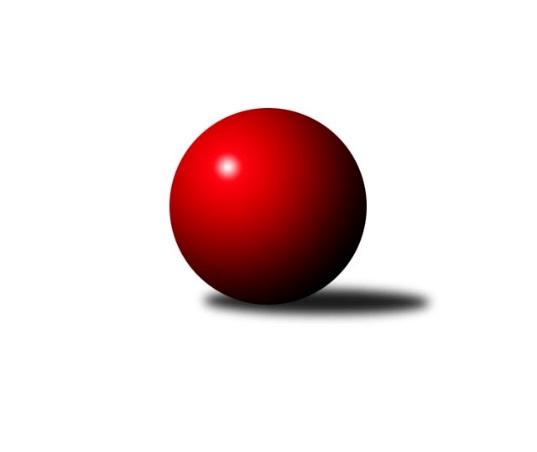 Č.2Ročník 2018/2019	29.5.2024 2. KLZ B 2018/2019Statistika 2. kolaTabulka družstev:		družstvo	záp	výh	rem	proh	skore	sety	průměr	body	plné	dorážka	chyby	1.	TJ Sokol Husovice	2	2	0	0	12.0 : 4.0 	(28.5 : 19.5)	3052	4	2128	924	60.5	2.	TJ Valašské Meziříčí	2	2	0	0	11.0 : 5.0 	(29.5 : 18.5)	3293	4	2206	1087	28.5	3.	KK Šumperk	2	1	1	0	10.0 : 6.0 	(25.0 : 23.0)	2975	3	2077	898	52.5	4.	SK Baník Ratiškovice	1	1	0	0	5.0 : 3.0 	(14.5 : 9.5)	3158	2	2120	1038	46	5.	KK Vyškov	2	1	0	1	10.0 : 6.0 	(26.0 : 22.0)	3182	2	2161	1021	37.5	6.	KK Slovan Rosice B	2	1	0	1	7.0 : 9.0 	(22.5 : 25.5)	3178	2	2165	1013	36.5	7.	TJ Sokol Luhačovice	2	0	1	1	7.0 : 9.0 	(21.0 : 27.0)	3096	1	2117	979	54.5	8.	KK Blansko B	1	0	0	1	3.0 : 5.0 	(12.0 : 12.0)	3054	0	2123	931	34	9.	KK Mor.Slávia Brno	1	0	0	1	2.0 : 6.0 	(11.5 : 12.5)	2830	0	2007	823	59	10.	HKK Olomouc	1	0	0	1	1.0 : 7.0 	(7.5 : 16.5)	3077	0	2117	960	50	11.	TJ Jiskra Otrokovice	2	0	0	2	4.0 : 12.0 	(18.0 : 30.0)	3029	0	2085	945	62.5Tabulka doma:		družstvo	záp	výh	rem	proh	skore	sety	průměr	body	maximum	minimum	1.	KK Vyškov	1	1	0	0	7.0 : 1.0 	(16.5 : 7.5)	3226	2	3226	3226	2.	TJ Sokol Husovice	1	1	0	0	7.0 : 1.0 	(16.5 : 7.5)	3049	2	3049	3049	3.	TJ Valašské Meziříčí	1	1	0	0	6.0 : 2.0 	(16.0 : 8.0)	3319	2	3319	3319	4.	KK Šumperk	1	1	0	0	6.0 : 2.0 	(12.5 : 11.5)	2905	2	2905	2905	5.	KK Slovan Rosice B	1	1	0	0	5.0 : 3.0 	(14.5 : 9.5)	3164	2	3164	3164	6.	SK Baník Ratiškovice	1	1	0	0	5.0 : 3.0 	(14.5 : 9.5)	3158	2	3158	3158	7.	TJ Sokol Luhačovice	1	0	1	0	4.0 : 4.0 	(11.5 : 12.5)	3103	1	3103	3103	8.	HKK Olomouc	0	0	0	0	0.0 : 0.0 	(0.0 : 0.0)	0	0	0	0	9.	KK Mor.Slávia Brno	0	0	0	0	0.0 : 0.0 	(0.0 : 0.0)	0	0	0	0	10.	KK Blansko B	1	0	0	1	3.0 : 5.0 	(12.0 : 12.0)	3054	0	3054	3054	11.	TJ Jiskra Otrokovice	1	0	0	1	3.0 : 5.0 	(10.5 : 13.5)	3164	0	3164	3164Tabulka venku:		družstvo	záp	výh	rem	proh	skore	sety	průměr	body	maximum	minimum	1.	TJ Valašské Meziříčí	1	1	0	0	5.0 : 3.0 	(13.5 : 10.5)	3266	2	3266	3266	2.	TJ Sokol Husovice	1	1	0	0	5.0 : 3.0 	(12.0 : 12.0)	3055	2	3055	3055	3.	KK Šumperk	1	0	1	0	4.0 : 4.0 	(12.5 : 11.5)	3045	1	3045	3045	4.	SK Baník Ratiškovice	0	0	0	0	0.0 : 0.0 	(0.0 : 0.0)	0	0	0	0	5.	KK Blansko B	0	0	0	0	0.0 : 0.0 	(0.0 : 0.0)	0	0	0	0	6.	KK Vyškov	1	0	0	1	3.0 : 5.0 	(9.5 : 14.5)	3137	0	3137	3137	7.	TJ Sokol Luhačovice	1	0	0	1	3.0 : 5.0 	(9.5 : 14.5)	3088	0	3088	3088	8.	KK Mor.Slávia Brno	1	0	0	1	2.0 : 6.0 	(11.5 : 12.5)	2830	0	2830	2830	9.	KK Slovan Rosice B	1	0	0	1	2.0 : 6.0 	(8.0 : 16.0)	3191	0	3191	3191	10.	HKK Olomouc	1	0	0	1	1.0 : 7.0 	(7.5 : 16.5)	3077	0	3077	3077	11.	TJ Jiskra Otrokovice	1	0	0	1	1.0 : 7.0 	(7.5 : 16.5)	2894	0	2894	2894Tabulka podzimní části:		družstvo	záp	výh	rem	proh	skore	sety	průměr	body	doma	venku	1.	TJ Sokol Husovice	2	2	0	0	12.0 : 4.0 	(28.5 : 19.5)	3052	4 	1 	0 	0 	1 	0 	0	2.	TJ Valašské Meziříčí	2	2	0	0	11.0 : 5.0 	(29.5 : 18.5)	3293	4 	1 	0 	0 	1 	0 	0	3.	KK Šumperk	2	1	1	0	10.0 : 6.0 	(25.0 : 23.0)	2975	3 	1 	0 	0 	0 	1 	0	4.	SK Baník Ratiškovice	1	1	0	0	5.0 : 3.0 	(14.5 : 9.5)	3158	2 	1 	0 	0 	0 	0 	0	5.	KK Vyškov	2	1	0	1	10.0 : 6.0 	(26.0 : 22.0)	3182	2 	1 	0 	0 	0 	0 	1	6.	KK Slovan Rosice B	2	1	0	1	7.0 : 9.0 	(22.5 : 25.5)	3178	2 	1 	0 	0 	0 	0 	1	7.	TJ Sokol Luhačovice	2	0	1	1	7.0 : 9.0 	(21.0 : 27.0)	3096	1 	0 	1 	0 	0 	0 	1	8.	KK Blansko B	1	0	0	1	3.0 : 5.0 	(12.0 : 12.0)	3054	0 	0 	0 	1 	0 	0 	0	9.	KK Mor.Slávia Brno	1	0	0	1	2.0 : 6.0 	(11.5 : 12.5)	2830	0 	0 	0 	0 	0 	0 	1	10.	HKK Olomouc	1	0	0	1	1.0 : 7.0 	(7.5 : 16.5)	3077	0 	0 	0 	0 	0 	0 	1	11.	TJ Jiskra Otrokovice	2	0	0	2	4.0 : 12.0 	(18.0 : 30.0)	3029	0 	0 	0 	1 	0 	0 	1Tabulka jarní části:		družstvo	záp	výh	rem	proh	skore	sety	průměr	body	doma	venku	1.	KK Vyškov	0	0	0	0	0.0 : 0.0 	(0.0 : 0.0)	0	0 	0 	0 	0 	0 	0 	0 	2.	KK Šumperk	0	0	0	0	0.0 : 0.0 	(0.0 : 0.0)	0	0 	0 	0 	0 	0 	0 	0 	3.	KK Slovan Rosice B	0	0	0	0	0.0 : 0.0 	(0.0 : 0.0)	0	0 	0 	0 	0 	0 	0 	0 	4.	KK Blansko B	0	0	0	0	0.0 : 0.0 	(0.0 : 0.0)	0	0 	0 	0 	0 	0 	0 	0 	5.	HKK Olomouc	0	0	0	0	0.0 : 0.0 	(0.0 : 0.0)	0	0 	0 	0 	0 	0 	0 	0 	6.	TJ Sokol Luhačovice	0	0	0	0	0.0 : 0.0 	(0.0 : 0.0)	0	0 	0 	0 	0 	0 	0 	0 	7.	TJ Valašské Meziříčí	0	0	0	0	0.0 : 0.0 	(0.0 : 0.0)	0	0 	0 	0 	0 	0 	0 	0 	8.	TJ Sokol Husovice	0	0	0	0	0.0 : 0.0 	(0.0 : 0.0)	0	0 	0 	0 	0 	0 	0 	0 	9.	TJ Jiskra Otrokovice	0	0	0	0	0.0 : 0.0 	(0.0 : 0.0)	0	0 	0 	0 	0 	0 	0 	0 	10.	KK Mor.Slávia Brno	0	0	0	0	0.0 : 0.0 	(0.0 : 0.0)	0	0 	0 	0 	0 	0 	0 	0 	11.	SK Baník Ratiškovice	0	0	0	0	0.0 : 0.0 	(0.0 : 0.0)	0	0 	0 	0 	0 	0 	0 	0 Zisk bodů pro družstvo:		jméno hráče	družstvo	body	zápasy	v %	dílčí body	sety	v %	1.	Jana Navláčilová 	TJ Valašské Meziříčí 	2	/	2	(100%)	7	/	8	(88%)	2.	Aneta Ondovčáková 	KK Slovan Rosice B 	2	/	2	(100%)	7	/	8	(88%)	3.	Šárka Nováková 	TJ Sokol Luhačovice 	2	/	2	(100%)	7	/	8	(88%)	4.	Kateřina Petková 	KK Šumperk 	2	/	2	(100%)	6.5	/	8	(81%)	5.	Katrin Valuchová 	TJ Sokol Husovice 	2	/	2	(100%)	6	/	8	(75%)	6.	Lucie Kelpenčevová 	TJ Sokol Husovice 	2	/	2	(100%)	5.5	/	8	(69%)	7.	Ludmila Mederová 	KK Šumperk 	2	/	2	(100%)	5.5	/	8	(69%)	8.	Markéta Nepejchalová 	TJ Sokol Husovice 	2	/	2	(100%)	5	/	8	(63%)	9.	Růžena Smrčková 	KK Šumperk 	2	/	2	(100%)	5	/	8	(63%)	10.	Hana Jáňová 	KK Šumperk 	2	/	2	(100%)	5	/	8	(63%)	11.	Lenka Hrdinová 	KK Vyškov 	2	/	2	(100%)	5	/	8	(63%)	12.	Pavla Fialová 	KK Vyškov 	2	/	2	(100%)	5	/	8	(63%)	13.	Jana Vejmolová 	KK Vyškov 	2	/	2	(100%)	5	/	8	(63%)	14.	Hana Beranová 	SK Baník Ratiškovice 	1	/	1	(100%)	4	/	4	(100%)	15.	Kristýna Košuličová 	SK Baník Ratiškovice 	1	/	1	(100%)	4	/	4	(100%)	16.	Dana Tomančáková 	SK Baník Ratiškovice 	1	/	1	(100%)	4	/	4	(100%)	17.	Veronika Semmler 	KK Mor.Slávia Brno 	1	/	1	(100%)	4	/	4	(100%)	18.	Ilona Olšáková 	KK Mor.Slávia Brno 	1	/	1	(100%)	3	/	4	(75%)	19.	Dana Uhříková 	TJ Valašské Meziříčí 	1	/	1	(100%)	3	/	4	(75%)	20.	Kamila Veselá 	KK Slovan Rosice B 	1	/	1	(100%)	3	/	4	(75%)	21.	Naděžda Musilová 	KK Blansko B 	1	/	1	(100%)	3	/	4	(75%)	22.	Ivana Hrouzová 	KK Blansko B 	1	/	1	(100%)	3	/	4	(75%)	23.	Ludmila Pančochová 	TJ Sokol Luhačovice 	1	/	1	(100%)	3	/	4	(75%)	24.	Tereza Divílková 	TJ Jiskra Otrokovice 	1	/	1	(100%)	2.5	/	4	(63%)	25.	Dana Musilová 	KK Blansko B 	1	/	1	(100%)	2	/	4	(50%)	26.	Lenka Pouchlá 	HKK Olomouc 	1	/	1	(100%)	2	/	4	(50%)	27.	Eva Dosedlová 	KK Slovan Rosice B 	1	/	1	(100%)	2	/	4	(50%)	28.	Tereza Vidlářová 	KK Vyškov 	1	/	2	(50%)	6	/	8	(75%)	29.	Michaela Bagári 	TJ Valašské Meziříčí 	1	/	2	(50%)	5.5	/	8	(69%)	30.	Klára Tobolová 	TJ Valašské Meziříčí 	1	/	2	(50%)	5	/	8	(63%)	31.	Lenka Menšíková 	TJ Sokol Luhačovice 	1	/	2	(50%)	4.5	/	8	(56%)	32.	Renata Mikulcová st.	TJ Jiskra Otrokovice 	1	/	2	(50%)	4	/	8	(50%)	33.	Markéta Gabrhelová 	TJ Sokol Husovice 	1	/	2	(50%)	4	/	8	(50%)	34.	Blanka Sedláková 	TJ Sokol Husovice 	1	/	2	(50%)	4	/	8	(50%)	35.	Kristýna Štreitová 	TJ Valašské Meziříčí 	1	/	2	(50%)	4	/	8	(50%)	36.	Kateřina Fryštácká 	TJ Jiskra Otrokovice 	1	/	2	(50%)	3	/	8	(38%)	37.	Ivana Marančáková 	TJ Valašské Meziříčí 	1	/	2	(50%)	3	/	8	(38%)	38.	Hana Jonášková 	TJ Jiskra Otrokovice 	1	/	2	(50%)	3	/	8	(38%)	39.	Monika Anderová 	KK Vyškov 	1	/	2	(50%)	3	/	8	(38%)	40.	Hana Krajíčková 	TJ Sokol Luhačovice 	1	/	2	(50%)	3	/	8	(38%)	41.	Petra Dosedlová 	KK Slovan Rosice B 	1	/	2	(50%)	2	/	8	(25%)	42.	Hana Malíšková 	HKK Olomouc 	0	/	1	(0%)	2	/	4	(50%)	43.	Lenka Kričinská 	KK Mor.Slávia Brno 	0	/	1	(0%)	2	/	4	(50%)	44.	Pavla Čípová 	TJ Valašské Meziříčí 	0	/	1	(0%)	2	/	4	(50%)	45.	Eliška Petrů 	KK Blansko B 	0	/	1	(0%)	2	/	4	(50%)	46.	Eva Putnová 	KK Slovan Rosice B 	0	/	1	(0%)	2	/	4	(50%)	47.	Monika Niklová 	SK Baník Ratiškovice 	0	/	1	(0%)	1.5	/	4	(38%)	48.	Kateřina Bajerová 	HKK Olomouc 	0	/	1	(0%)	1.5	/	4	(38%)	49.	Pavlína Březinová 	KK Mor.Slávia Brno 	0	/	1	(0%)	1	/	4	(25%)	50.	Jitka Bětíková 	TJ Jiskra Otrokovice 	0	/	1	(0%)	1	/	4	(25%)	51.	Hana Konečná 	TJ Sokol Luhačovice 	0	/	1	(0%)	1	/	4	(25%)	52.	Radka Šindelářová 	KK Mor.Slávia Brno 	0	/	1	(0%)	1	/	4	(25%)	53.	Jarmila Bábíčková 	SK Baník Ratiškovice 	0	/	1	(0%)	1	/	4	(25%)	54.	Helena Daňková 	KK Blansko B 	0	/	1	(0%)	1	/	4	(25%)	55.	Natálie Součková 	KK Blansko B 	0	/	1	(0%)	1	/	4	(25%)	56.	Jaroslava Havranová 	HKK Olomouc 	0	/	1	(0%)	1	/	4	(25%)	57.	Silvie Vaňková 	HKK Olomouc 	0	/	1	(0%)	1	/	4	(25%)	58.	Romana Sedlářová 	KK Mor.Slávia Brno 	0	/	1	(0%)	0.5	/	4	(13%)	59.	Jana Macková 	SK Baník Ratiškovice 	0	/	1	(0%)	0	/	4	(0%)	60.	Anna Štraufová 	KK Slovan Rosice B 	0	/	1	(0%)	0	/	4	(0%)	61.	Monika Hubíková 	TJ Sokol Luhačovice 	0	/	1	(0%)	0	/	4	(0%)	62.	Alena Kopecká 	HKK Olomouc 	0	/	1	(0%)	0	/	4	(0%)	63.	Tereza Trávníčková 	TJ Sokol Husovice 	0	/	2	(0%)	4	/	8	(50%)	64.	Šárka Palková 	KK Slovan Rosice B 	0	/	2	(0%)	2.5	/	8	(31%)	65.	Eliška Hrančíková 	TJ Jiskra Otrokovice 	0	/	2	(0%)	2.5	/	8	(31%)	66.	Jana Dvořáková 	TJ Jiskra Otrokovice 	0	/	2	(0%)	2	/	8	(25%)	67.	Michaela Kouřilová 	KK Vyškov 	0	/	2	(0%)	2	/	8	(25%)	68.	Adéla Příhodová 	KK Šumperk 	0	/	2	(0%)	2	/	8	(25%)	69.	Soňa Ženčáková 	KK Šumperk 	0	/	2	(0%)	1	/	8	(13%)	70.	Helena Konečná 	TJ Sokol Luhačovice 	0	/	2	(0%)	1	/	8	(13%)Průměry na kuželnách:		kuželna	průměr	plné	dorážka	chyby	výkon na hráče	1.	TJ Valašské Meziříčí, 1-4	3255	2188	1067	25.0	(542.5)	2.	Otrokovice, 1-4	3215	2167	1047	40.0	(535.8)	3.	KK Vyškov, 1-4	3151	2153	998	44.0	(525.3)	4.	KK Slovan Rosice, 1-4	3150	2145	1005	41.0	(525.1)	5.	Ratíškovice, 1-4	3123	2106	1016	51.5	(520.5)	6.	KK MS Brno, 1-4	3106	2101	1005	40.0	(517.8)	7.	TJ Sokol Luhačovice, 1-4	3074	2120	954	47.0	(512.3)	8.	KK Blansko, 1-6	3054	2121	933	44.5	(509.1)	9.	TJ Sokol Husovice, 1-4	2971	2089	882	73.0	(495.3)	10.	KK Šumperk, 1-4	2867	2030	837	61.0	(477.9)	11.	HKK Olomouc, 1-8	0	0	0	0.0	(0.0)Nejlepší výkony na kuželnách:TJ Valašské Meziříčí, 1-4TJ Valašské Meziříčí	3319	1. kolo	Klára Tobolová 	TJ Valašské Meziříčí	604	1. koloKK Slovan Rosice B	3191	1. kolo	Ivana Marančáková 	TJ Valašské Meziříčí	571	1. kolo		. kolo	Jana Navláčilová 	TJ Valašské Meziříčí	561	1. kolo		. kolo	Eva Putnová 	KK Slovan Rosice B	557	1. kolo		. kolo	Šárka Palková 	KK Slovan Rosice B	546	1. kolo		. kolo	Michaela Bagári 	TJ Valašské Meziříčí	541	1. kolo		. kolo	Eva Dosedlová 	KK Slovan Rosice B	540	1. kolo		. kolo	Pavla Čípová 	TJ Valašské Meziříčí	536	1. kolo		. kolo	Aneta Ondovčáková 	KK Slovan Rosice B	535	1. kolo		. kolo	Anna Štraufová 	KK Slovan Rosice B	528	1. koloOtrokovice, 1-4TJ Valašské Meziříčí	3266	2. kolo	Dana Uhříková 	TJ Valašské Meziříčí	577	2. koloTJ Jiskra Otrokovice	3164	2. kolo	Tereza Divílková 	TJ Jiskra Otrokovice	571	2. kolo		. kolo	Jana Navláčilová 	TJ Valašské Meziříčí	559	2. kolo		. kolo	Michaela Bagári 	TJ Valašské Meziříčí	555	2. kolo		. kolo	Eliška Hrančíková 	TJ Jiskra Otrokovice	551	2. kolo		. kolo	Kateřina Fryštácká 	TJ Jiskra Otrokovice	535	2. kolo		. kolo	Klára Tobolová 	TJ Valašské Meziříčí	532	2. kolo		. kolo	Ivana Marančáková 	TJ Valašské Meziříčí	524	2. kolo		. kolo	Renata Mikulcová st.	TJ Jiskra Otrokovice	522	2. kolo		. kolo	Kristýna Štreitová 	TJ Valašské Meziříčí	519	2. koloKK Vyškov, 1-4KK Vyškov	3226	1. kolo	Lenka Hrdinová 	KK Vyškov	558	1. koloHKK Olomouc	3077	1. kolo	Jana Vejmolová 	KK Vyškov	555	1. kolo		. kolo	Lenka Pouchlá 	HKK Olomouc	551	1. kolo		. kolo	Michaela Kouřilová 	KK Vyškov	539	1. kolo		. kolo	Pavla Fialová 	KK Vyškov	538	1. kolo		. kolo	Kateřina Bajerová 	HKK Olomouc	533	1. kolo		. kolo	Tereza Vidlářová 	KK Vyškov	527	1. kolo		. kolo	Silvie Vaňková 	HKK Olomouc	524	1. kolo		. kolo	Jaroslava Havranová 	HKK Olomouc	524	1. kolo		. kolo	Monika Anderová 	KK Vyškov	509	1. koloKK Slovan Rosice, 1-4KK Slovan Rosice B	3164	2. kolo	Aneta Ondovčáková 	KK Slovan Rosice B	591	2. koloKK Vyškov	3137	2. kolo	Lenka Hrdinová 	KK Vyškov	545	2. kolo		. kolo	Jana Vejmolová 	KK Vyškov	540	2. kolo		. kolo	Pavla Fialová 	KK Vyškov	535	2. kolo		. kolo	Kamila Veselá 	KK Slovan Rosice B	529	2. kolo		. kolo	Šárka Palková 	KK Slovan Rosice B	524	2. kolo		. kolo	Eva Putnová 	KK Slovan Rosice B	519	2. kolo		. kolo	Monika Anderová 	KK Vyškov	515	2. kolo		. kolo	Michaela Kouřilová 	KK Vyškov	513	2. kolo		. kolo	Markéta Hrdličková 	KK Slovan Rosice B	501	2. koloRatíškovice, 1-4SK Baník Ratiškovice	3158	2. kolo	Šárka Nováková 	TJ Sokol Luhačovice	582	2. koloTJ Sokol Luhačovice	3088	2. kolo	Hana Beranová 	SK Baník Ratiškovice	564	2. kolo		. kolo	Dana Tomančáková 	SK Baník Ratiškovice	551	2. kolo		. kolo	Ludmila Pančochová 	TJ Sokol Luhačovice	544	2. kolo		. kolo	Kristýna Košuličová 	SK Baník Ratiškovice	538	2. kolo		. kolo	Lenka Menšíková 	TJ Sokol Luhačovice	525	2. kolo		. kolo	Monika Niklová 	SK Baník Ratiškovice	507	2. kolo		. kolo	Jarmila Bábíčková 	SK Baník Ratiškovice	504	2. kolo		. kolo	Hana Krajíčková 	TJ Sokol Luhačovice	499	2. kolo		. kolo	Jana Macková 	SK Baník Ratiškovice	494	2. koloKK MS Brno, 1-4KK Mor.Slávia Brno	3124	1. kolo	Romana Sedlářová 	KK Mor.Slávia Brno	572	1. koloKK Blansko B	3089	1. kolo	Veronika Semmler 	KK Mor.Slávia Brno	557	1. kolo		. kolo	Helena Daňková 	KK Blansko B	532	1. kolo		. kolo	Eliška Petrů 	KK Blansko B	529	1. kolo		. kolo	Naděžda Musilová 	KK Blansko B	522	1. kolo		. kolo	Monika Jedličková 	KK Mor.Slávia Brno	518	1. kolo		. kolo	Ivana Hrouzová 	KK Blansko B	512	1. kolo		. kolo	Zita Řehůřková 	KK Blansko B	499	1. kolo		. kolo	Marika Celbrová 	KK Mor.Slávia Brno	498	1. kolo		. kolo	Lenka Kričinská 	KK Mor.Slávia Brno	495	1. koloTJ Sokol Luhačovice, 1-4TJ Sokol Luhačovice	3103	1. kolo	Šárka Nováková 	TJ Sokol Luhačovice	538	1. koloKK Šumperk	3045	1. kolo	Růžena Smrčková 	KK Šumperk	534	1. kolo		. kolo	Ludmila Mederová 	KK Šumperk	528	1. kolo		. kolo	Hana Krajíčková 	TJ Sokol Luhačovice	526	1. kolo		. kolo	Kateřina Petková 	KK Šumperk	525	1. kolo		. kolo	Lenka Menšíková 	TJ Sokol Luhačovice	520	1. kolo		. kolo	Andrea Katriňáková 	TJ Sokol Luhačovice	515	1. kolo		. kolo	Helena Konečná 	TJ Sokol Luhačovice	513	1. kolo		. kolo	Hana Jáňová 	KK Šumperk	508	1. kolo		. kolo	Hana Konečná 	TJ Sokol Luhačovice	491	1. koloKK Blansko, 1-6TJ Sokol Husovice	3055	2. kolo	Lucie Kelpenčevová 	TJ Sokol Husovice	561	2. koloKK Blansko B	3054	2. kolo	Katrin Valuchová 	TJ Sokol Husovice	517	2. kolo		. kolo	Dana Musilová 	KK Blansko B	514	2. kolo		. kolo	Helena Daňková 	KK Blansko B	513	2. kolo		. kolo	Tereza Trávníčková 	TJ Sokol Husovice	513	2. kolo		. kolo	Natálie Součková 	KK Blansko B	511	2. kolo		. kolo	Ivana Hrouzová 	KK Blansko B	511	2. kolo		. kolo	Markéta Nepejchalová 	TJ Sokol Husovice	506	2. kolo		. kolo	Eliška Petrů 	KK Blansko B	505	2. kolo		. kolo	Naděžda Musilová 	KK Blansko B	500	2. koloTJ Sokol Husovice, 1-4TJ Sokol Husovice	3049	1. kolo	Markéta Nepejchalová 	TJ Sokol Husovice	552	1. koloTJ Jiskra Otrokovice	2894	1. kolo	Lucie Kelpenčevová 	TJ Sokol Husovice	546	1. kolo		. kolo	Eliška Hrančíková 	TJ Jiskra Otrokovice	531	1. kolo		. kolo	Katrin Valuchová 	TJ Sokol Husovice	525	1. kolo		. kolo	Renata Mikulcová st.	TJ Jiskra Otrokovice	503	1. kolo		. kolo	Blanka Sedláková 	TJ Sokol Husovice	493	1. kolo		. kolo	Kateřina Fryštácká 	TJ Jiskra Otrokovice	489	1. kolo		. kolo	Markéta Gabrhelová 	TJ Sokol Husovice	474	1. kolo		. kolo	Hana Jonášková 	TJ Jiskra Otrokovice	469	1. kolo		. kolo	Tereza Trávníčková 	TJ Sokol Husovice	459	1. koloKK Šumperk, 1-4KK Šumperk	2905	2. kolo	Růžena Smrčková 	KK Šumperk	520	2. koloKK Mor.Slávia Brno	2830	2. kolo	Kateřina Petková 	KK Šumperk	520	2. kolo		. kolo	Ilona Olšáková 	KK Mor.Slávia Brno	489	2. kolo		. kolo	Pavlína Březinová 	KK Mor.Slávia Brno	488	2. kolo		. kolo	Adéla Příhodová 	KK Šumperk	486	2. kolo		. kolo	Ludmila Mederová 	KK Šumperk	480	2. kolo		. kolo	Veronika Semmler 	KK Mor.Slávia Brno	474	2. kolo		. kolo	Romana Sedlářová 	KK Mor.Slávia Brno	472	2. kolo		. kolo	Hana Jáňová 	KK Šumperk	461	2. kolo		. kolo	Lenka Kričinská 	KK Mor.Slávia Brno	460	2. koloHKK Olomouc, 1-8Četnost výsledků:	7.0 : 1.0	2x	6.0 : 2.0	2x	5.0 : 3.0	2x	4.0 : 4.0	2x	3.0 : 5.0	2x